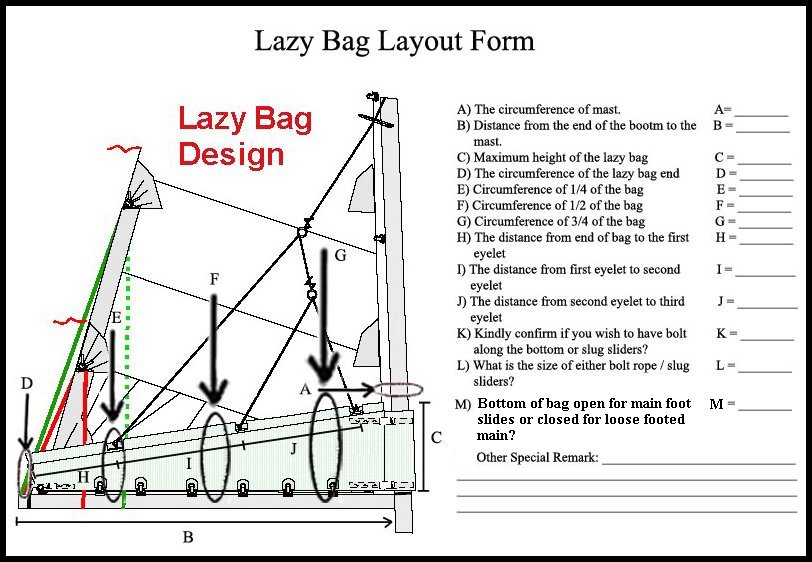  - Mainsail - 3001103 SeanM0Sail LayoutNot Yet PostedM1Tack Cut Back (Aft face of Mast to center of tack Pin - A)1 5/8in to the mast1 1/8in to the face of the antal trackHELP M2Tack Cut Up (Top of Boom to Center of tack Pin - B)2inHELP M3Clew Cut Up (Top of Boom to Center of Tack Pin - X)Loose FootedHELP M4Clew type (slug, outhaul car or ring with strap)O ring with webbing HELP M5Sunbrella clew cover for Furling MainsnaHELP M6Other OffsetsHELP M7HeadboardYes - Rutgerson HELP M8Leech LineyesM9Foot LineNoM10Tack Ring TypeO ring with webbing HELP M11Tack angle88.5HELP M12Jack LineNoHELP M13Mast Bend (Luff Round)StdHELP M14Fractional Rig (Yes, No)YESHELP M15Mast - Keel or Deck Stepped?N/AM16Number of Reefs2  ReefsHELP M17Intermediate Reefing Diamond Eyes (Yes or No)YESHELP M18Foot Reefing Grommets (next to boom)N/AHELP M19Reefing Ring TypePress RingHELP M20Luff Length (Max Hoist - P)51 feet  7 inches Max

(51.06ft Net Finished size day of Delivery)HELP M21Foot Length (Max Foot - E)17.9 Ft 

(17.72ft Net Finished size day of Delivery) HELP M22 Leech Length (straight line head to clew)SailmakerHELP M23Bimini to Clear (yes or no)N/AHELPM24Foot RoundSailmakerM25Aspect RatioSailmakerHELPM26Vessel Backstay MeasurementN/AHELP M27Luff Slides (Part Number)SDA Holders 2 x HELP M28Foot Slides (Part Number)loose footed

also works nice with lazy bagHELP M29Roach TypeCruiseHELP M30Roach Factor1.09HELP M31MGMSailmakerHELP M32MGUSailmakerHELP M33Batten Type (Partial or Full)2 Full 2 Partial HELP M34Include BattensYesM35Install Nylon Batten HoldersSDA 2xHELP M36Intermediate SlidersYes – Webbing 1 between each battenHELP M37Cloth Weight10.11 Warp DriveM38Cut TypeTri RadialM39Sail AreaSailmakerM40CunninghamNoHELP M41TelltailsYesHELP M42Triple StitchYesM43Sail Logo and Color(red, blue or black)NoHELP M44Sail Logo ArtworkYes -- Jeanneau Star (Color?) M45Sail Numbers and ColorNoHELP M46Draft Stripe and Color(red, blue or black)Yes (Color?)HELP M47Overhead Leech LineNoM48Specialty SailNoHELPM49Boom CoverNoHELPM50Lazy BagYes HELP - Headsail -3001103 SeanH0Sail LayoutNot Yet PostedH1Size of Headsail (110, 135, 150 etc.)"See footHELP H2Luff Length, Max Hoist, B measurement53.2ft webbing loop tip to webbing loop tip (Max)

(52.66ft Net Finished size day of delivery)Need 3in stropHELP H3Leech LengthsailmakerHELP H4Foot Length22ft 10inHELP H5Tack and Head FittingsWebbing LoopsH6Clew Type (Press ring or 0-Ring)O ringHELP H7Leech LineYesH8Reefs for Hank on Sail (specify Qty of tiedowns)No Manual ReefsH9Foot LineYesH10Track 1 (Tack to Genoa Track Beginning)21’ 11 ¼HELP H11Track 2 (Tack to Genoa Track Ending)31’ 10”HELP H12Vessel "I" Measurement55.74ftHELP H13Vessel "J" Measurement18ft 5inHELP H14Calculated Forestay LengthSailmakerH15ReefN/AH16LPSailmakerHELP H17Color of Suncoverroyal blue tweedHELP H18Side of Sail for Suncover (port or Stbd)starbard H19Luff Tape Size (such as #6)5mm need to be confirmedHELP H20Furler Manufacturerprofurl  H21Foam LuffYESHELP H22Cut TypeTri RadialH23Sail AreaSailmakerH24TelltailsYesHELP H25Telltail WindowNoH26Triple StitchYESH27LogoNoHELPH28Cloth Weight10.11 Warp DriveH29Sail Numbers and Color (red, blue or black)NoHELP H30Sheeting Stripe (red, blue, black)NoHELP H31Draft Stripe Color  (red, blue or black)Yes (Blue)HELP H32Clew Height off DecksailmakerHELP H33Tack Height off Deck23inHELP H34Luff tape starts ???
up from Tack???HELPH35Specialty SailNoHELPCustomer Note: All details we can check as sailmakers are based on accurate vessel I and J MeasurementsHELP